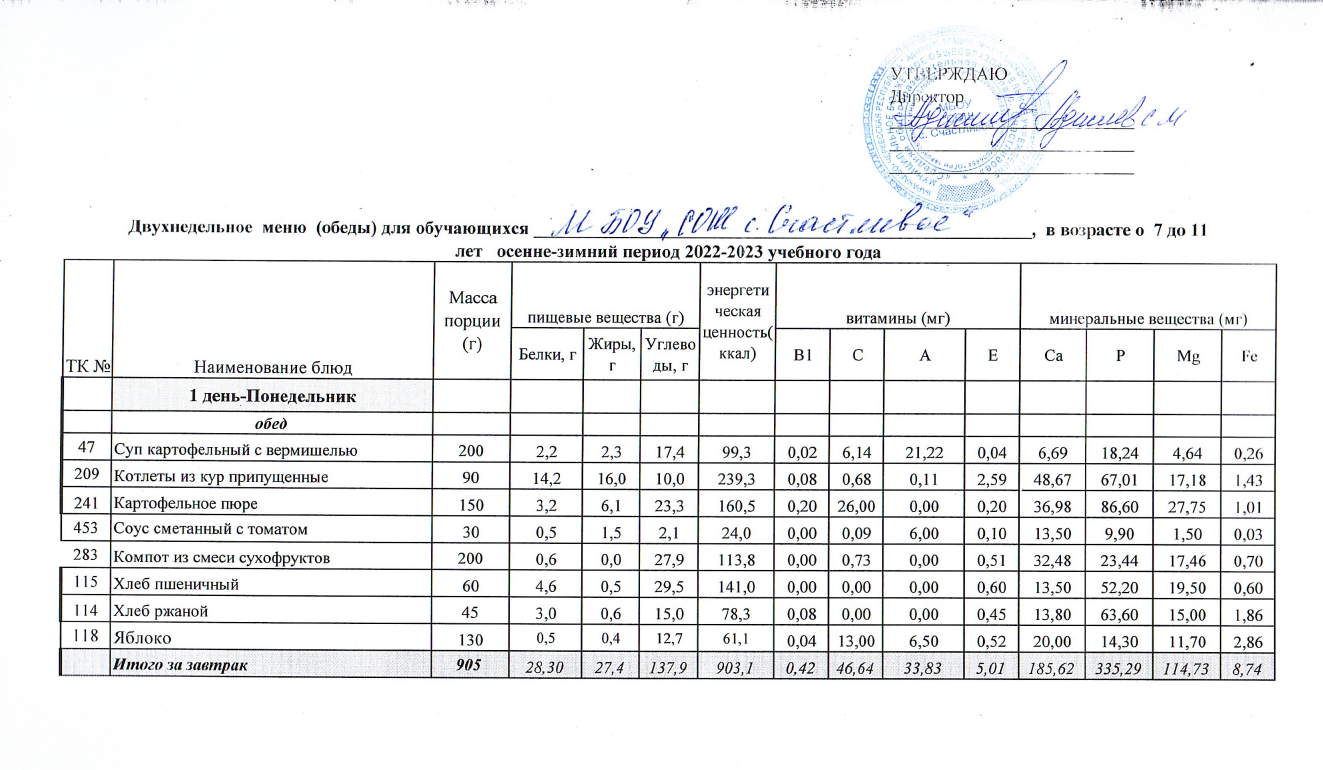 2 день- ВторникОбедСалат из моркови 1001,20,29,142,60,064,31345032533457,237Борщ с картофелеи и белокачанной капустой со сметаной2102,06,79,3105,20,048,540,001,9239,7843,6820,900,98202Тефтели из говядины с рисом709,213,69,5196,20,001,400,000,445,3456,9612,781,49219Каша гречневая рассыпчатая1508,75,445,0263,80,210,000,000,6114,82203,90135,834,56463Соус томатный с овощами300,41,22,221,50,170,0021,000,1016,64134,4347,341,55282Компот из свежих яблок2000,50,223,196,00,010,900,000,0814,184,405,140,95115Хлеб пшеничный804,60,529,5141,00,000,000,000,6013,5052,2019,500,60Итого840272812886601513664136549275673 день- Средаобед45Суп картофельный с горохом с гренками2153,63,321,4129,10,240,800,0017,8042,4276,3429,622,14172Рыба тушеная с овощами15010,02,26,8171,80,002,250,750,7524,2866,4725,310,47241Картофельное пюре2003,26,123,3160,50,2026,000,000,2036,9886,6027,751,01283Компот из смеси сухофруктов2000,60,027,9113,80,000,730,000,5132,4823,4417,460,70115Хлеб пшеничный604,60,429,5141,00,000,000,000,6013,5052,2019,500,60118яблоко1300,50,513,161,10,0413,006,500,4016,0014,3011,752,90Итого95522,512,5121,9777,20,4842,787,2520,26165,66319,35131,397,824 день- Четвергобед56Суп лапша домашняя2002,03,911,187,50,062,560,000,329,6019,5210,560,88210Курица в томатном соусе12024,531,65,4534,30,051,430,160,8245,24168,4920,022,14224Рис отварной1203,14,132,2180,20,020,000,000,221,1048,7613,070,42282Компот из свежих яблок2000,50,223,196,00,010,900,000,0814,184,405,140,95115Хлеб пшеничный604,60,529,5141,00,000,000,000,6013,5052,2019,500,60114Хлеб ржаной453,00,615,078,30,080,000,000,4513,8063,6015,001,86Итого745384111611170502973578375 день- Пятницаобед9Салат из витаминный850,98,69,7120,70,0211,567033,540110,539 КоньСуп картофельный  с пшеном200,02,43,013,292,10,134,80146,241,8830,16182,6436,641,22189Шницель из говядины7010,711,75,7176,80,040,000,030,149,32123,5022,251,96227Макароны отварные1505,55,335,3211,10,001,600,000,500,1065,1014,601,70463Соус томатный с овощами300,41,22,221,50,170,0021,000,1016,64134,4347,341,55283Компот из смеси сухофруктов2000,60,027,9113,80,000,730,000,5132,4823,4417,460,70115Хлеб пшеничный654,90,432,1153,00,090,030,000,7016,5153,5211,530,91Итого80025,430,2126,1793,80,4518,66234,273,83138,71622,63160,828,546 день- Понедельникобед2Салат из свеклы600,86,15,585,00,016,2547,31022,4842,1211,810,8480Суп картофельный с рисом2002,36,117,7147,20,109,60146,000,0028,48173,0033,001,06209Биточки из кур припущенные9014,216,010,0239,30,080,680,112,5948,6767,0117,181,43241Картофельное пюре1302,85,320,2139,10,1722,530,000,1732,0575,0524,050,88453Соус сметанный с томатом300,51,52,124,00,000,096,000,1013,509,901,500,03282Компот из свежих яблок2000,50,223,196,00,010,900,000,0814,184,405,140,95115Хлеб пшеничный705,30,634,4164,50,000,000,000,7015,7560,9022,750,70118Яблоко1250,50,511,856,40,0412,056,030,4819,2913,2610,852,65Итого90526,936,3124,8951,50,4152,10205,454,12194,39445,64126,288,547 день- Вторникобед9Салат из витаминный90900,90,98,68,69,79,7120,7120,70,020,0211,511,567670033,540110,545Суп картофельный с горохом2002001,91,93,13,110,910,979,079,00,240,240,800,800,000,0017,8017,8042,4276,3429,622,14189Котлета из говядины707010,710,711,711,75,75,7176,8176,80,040,040,000,000,030,030,140,149,32123,5022,251,96227Макароны отварные1501505,55,55,35,335,335,3211,1211,10,000,001,601,600,000,000,500,500,1065,1014,601,70463Соус томатный с овощами30300,40,41,21,22,22,221,521,50,170,170,000,0021,0021,000,100,1016,64134,4347,341,55283Компот из смеси сухофруктов2002000,60,60,00,027,927,9113,8113,80,000,000,730,730,000,000,510,5132,4823,4417,460,70115Хлеб пшеничный70705,35,30,40,434,634,6164,8164,80,000,000,000,000,000,000,700,7015,7560,9022,750,70Итого810,0810,025,325,330,330,3126,3126,3887,7887,70,50,514,614,688,088,019,819,8150,2523,7165,09,38 день- Среда8 день- Средаобедобед9Салат из морковиСалат из моркови85850,90,90,10,16,96,932,032,00,050,053,233,23756,00756,000,0024,0039,7525,500,4537Борщ с картофелеи и белокачанной капустой со сметанойБорщ с картофелеи и белокачанной капустой со сметаной2102102,02,06,76,79,39,3105,2105,20,040,048,548,540,000,001,9239,7843,6820,900,98200Тефтели из говядиныТефтели из говядины707012,9012,9014,6014,608,808,80217,80217,800,050,050,980,985,605,600,1014,00104,5314,001,49224Рис отварнойРис отварной1501503,903,905,105,1040,3040,30225,20225,200,030,030,000,000,000,000,281,3760,9516,340,53463Соус томатный с овощамиСоус томатный с овощами30300,400,401,201,202,202,2021,5021,500,170,170,000,0021,0021,000,1016,64134,4347,341,55282Компот из свежих яблокКомпот из свежих яблок2002000,500,500,200,2023,1023,1096,0096,000,010,010,900,900,000,000,0814,184,405,140,95114Хлеб ржанойХлеб ржаной45453,03,00,60,615,015,078,378,30,080,080,000,000,000,000,4513,8063,6015,001,86115Хлеб пшеничныйХлеб пшеничный60605,35,30,40,434,634,6164,8164,80,000,000,000,000,000,000,7015,7560,9022,750,70ИтогоИтого85085029292929140140941941001414783783414051216799 день- Четвкргобед4Салат из белокачанной капусты700,64,34,559,50,0211,5867,030,233,5140,0710,930,5842Рассольник ленинградский210,04,06,626,5145,60,015,900,001,8823,3245,3819,340,74166Рыба запеченная8013,15,26,6125,60,070,648,000,2627,20134,4020,000,56241Картофельное пюре1503,26,123,3160,50,2026,000,000,2036,9886,6027,751,01463Соус томатный с овощами300,401,202,2021,500,170,0021,000,1016,64134,4347,341,55283Компот из смеси сухофруктов2000,60,027,9113,80,000,730,000,5132,4823,4417,460,70115Хлеб пшеничный704,60,529,5141,00,000,000,000,6013,5052,2019,500,60114яблоко 1100,50,511,856,40,0412,056,030,4819,2913,2610,850,60Итого92026,924,4132,3823,80,5156,90102,064,23202,92529,78173,176,3410 день- Пятницаобед7Салат из свеклы1001,310,19,11330,0210,421,2037,470,219,70,643Свекольник2103,25,622,0127,60,055,8459,801,8627,4047,8021,001,02217Фрикадельки из кур9011,711,97,3191,60,151,078,131,3041,6064,00151,471,07219Каша гречневая рассыпчатая1508,75,445,0263,80,210,000,000,6114,82203,90135,834,56463Соус сметанный с томатом300,51,52,124,00,000,096,000,1013,509,901,500,03282Компот из свежих яблок2000,50,223,196,00,010,900,000,0814,184,405,140,95114Хлеб ржаной453,00,615,078,30,080,000,000,4513,8063,6015,001,86115Хлеб пшеничный604,60,529,5141,00,000,000,000,6013,5052,2019,500,60Итого8853436153105511895517651636911Среднее86228,227,0130,7911,70,4428,37291,487,21158,69471,02176,6314,26По СанПиН 22.3/2.4.3590-2070026,9527,6117,25822,50,4221245038538587,54,2